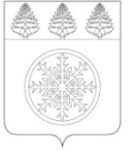 Контрольно-счетная палата Зиминского городского муниципального образования                                                              ЗАКЛЮЧЕНИЕ № 12-3на проект решения Думы Зиминского городского муниципального образования«Об утверждении прогнозного плана приватизации имуществаЗиминского городского муниципального образования на 2023 год»16 ноября 2022 года                                                                                                            г. ЗимаОснование для проведения экспертизы: Федеральный закон от 07.02.2011 № 6-ФЗ «Об общих принципах организации и деятельности контрольно-счетных органов субъектов Российской Федерации и муниципальных образований», Положение Контрольно-счетной палаты Зиминского городского муниципального образования, утвержденного решением Думы Зиминского городского муниципального образования от 25.11.2021  № 172,  в соответствии с требованиями пункта 2 статьи 157 Бюджетного кодекса Российской Федерации.Цель экспертизы: оценка соответствия проекта решения действующему законодательству.Предмет экспертизы: проект решения Думы Зиминского городского муниципального образования «Об утверждении прогнозного плана приватизации имущества Зиминского городского муниципального образования на 2023 год».Думой Зиминского городского муниципального образования  16.11.2022 г.  направлены в Контрольно-счетную палату Зиминского городского муниципального образования  (далее – Контрольно-счетная палата) следующие документы:-  проект решения Думы Зиминского городского муниципального образования «Об утверждении прогнозного плана приватизации имущества Зиминского городского муниципального образования на 2023 год» (далее – проект решения);- приложение к решению Думы Зиминского городского муниципального образования «Об утверждении прогнозного плана приватизации имущества Зиминского городского муниципального образования на 2023 г.»;- пояснительная записка к проекту решения Думы Зиминского городского муниципального образования «Об утверждении  прогнозного плана приватизации имущества Зиминского городского муниципального образования на 2023 год».Представленный проект решения подготовлен Комитетом имущественных отношений, архитектуры и градостроительства администрации Зиминского городского муниципального образования в соответствии с Федеральным законом от 21.12.2001 № 178-ФЗ «О приватизации государственного и муниципального имущества (далее – Закон № 178-ФЗ), Федеральным законом от 06.10.2003 г. № 131-ФЗ «Об общих принципах организации местного самоуправления в Российской Федерации».Основной целью приватизации является обеспечение возможностей для выполнения муниципальных полномочий по созданию условий для эффективного управления и использования муниципального имущества, увеличение доходной  части местного бюджета и снижение расходов на содержание муниципального имущества.В представленном к утверждению прогнозном плане приватизации муниципального имущества Зиминского городского муниципального образования на 2023 год включено муниципальное имущество, не используемое для вопросов местного значения.Проектом решения предлагается перечень муниципального имущества, планируемого к приватизации в 2022 году:          - сооружение водонапорной башни площадью 21,4 кв.м., 2002 года постройки, расположено по адресу: Иркутская область, г. Зима, ул. Лазо, 46 А;         - нежилое помещение площадью 115,1 кв.м.,1979 года постройки, расположено по адресу: Иркутская область,  г. Зима, ул. Каландарашвили, 3;         - нежилое здание площадью 447,2 кв.м., 1952 года постройки, расположено по адресу: Иркутская область, г. Зима, ул. Калинина, 32;         - нежилое здание на втором этаже банно-прачечного комбината площадью 300,2 кв.м., 1984 года постройки, расположено по адресу: Иркутская область, г. Зима, мкр. Ангарский, 68.Согласно пояснительной записке, расчетная сумма прогноза поступления средств от приватизации муниципального имущества в местный бюджет в 2022 году составит  8883,4  тыс.рублей. В составе объектов, планируемых к приватизации,  4 объекта недвижимого имущества. Вместе с тем, согласно ст.273 Гражданского кодекса Российской Федерации при переходе права собственности на здание или сооружение, принадлежащее собственнику земельного участка, на котором оно находится, к приобретателю здания или сооружения переходит право собственности на земельный участок, занятый зданием или сооружением и необходимый для его использования. При этом, прогнозный план приватизации на 2022 год, не содержит информации по земельному вопросу в отношении нежилых зданий по адресу: г.Зима ул.Лазо, 46А, г.Зима ул.Калинина 32.Принятие данного проекта решения  повлечет изменение величины доходов бюджета Зиминского городского муниципального образования на 2023 год.Включение муниципального имущества, не используемого для вопросов местного значения Зиминского городского муниципального образования, в прогнозный план приватизации муниципального имущества на 2022 год не противоречит требованиям Закона от 21.12.2001 г. № 178-ФЗ «О приватизации государственного и муниципального имущества».Представленный проект решения соответствует нормам бюджетного законодательства.Контрольно-счетная палата  предлагает представленный проект решения для рассмотрения на заседании Думы Зиминского городского муниципального образования.Председатель       Контрольно-счетнойпалаты Зиминского городского Муниципального образования                                                                                                                Е.В.Батюк